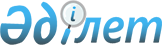 Қазақстан Республикасы Үкіметінің 1999 жылғы 28 қыркүйектегі N 1464 қаулысына өзгерістер енгізу туралыҚазақстан Республикасы Үкіметінің Қаулысы 2000 жылғы 12 ақпан N 223



          Қазақстан Республикасының Үкіметі қаулы етеді:




          1. "Мемлекеттік бюджеттің қаражаты есебінен жалақы, стипендия, 
зейнетақы, жәрдемақы және басқа да ақшалай төлемдерді төлеудің тәртібін 
жетілдіру жөніндегі шаралар туралы" Қазақстан Республикасы Үкіметінің 1999 
жылғы 28 қыркүйектегі N 1464  
 P991464_ 
  қаулысына (Қазақстан Республикасының 
ПҮАЖ-ы, 1999 ж., N 48, 447-құжат) мынадай өзгерістер енгізілсін:




          2-тармақта:




     екінші абзацтағы "мамырдан" деген сөз "қарашадан" деген сөзбен 
ауыстырылсын;
     үшінші абзацтағы "қаңтардан" деген сөз "шілдеден" деген сөзбен 
ауыстырылсын;
     3-тармақтағы "1999 жылғы 1 желтоқсанға" деген сөздер "2000 жылғы 
маусымға" деген сөздермен ауыстырылсын.
     2. Осы қаулы қол қойылған күнінен бастап күшіне енеді.
     
     Қазақстан Республикасының
       Премьер-Министрі
     
     
     Оқығандар:
              Омарбекова А.Т.
              Қасымбеков Б.А.
                    
      
      


					© 2012. Қазақстан Республикасы Әділет министрлігінің «Қазақстан Республикасының Заңнама және құқықтық ақпарат институты» ШЖҚ РМК
				